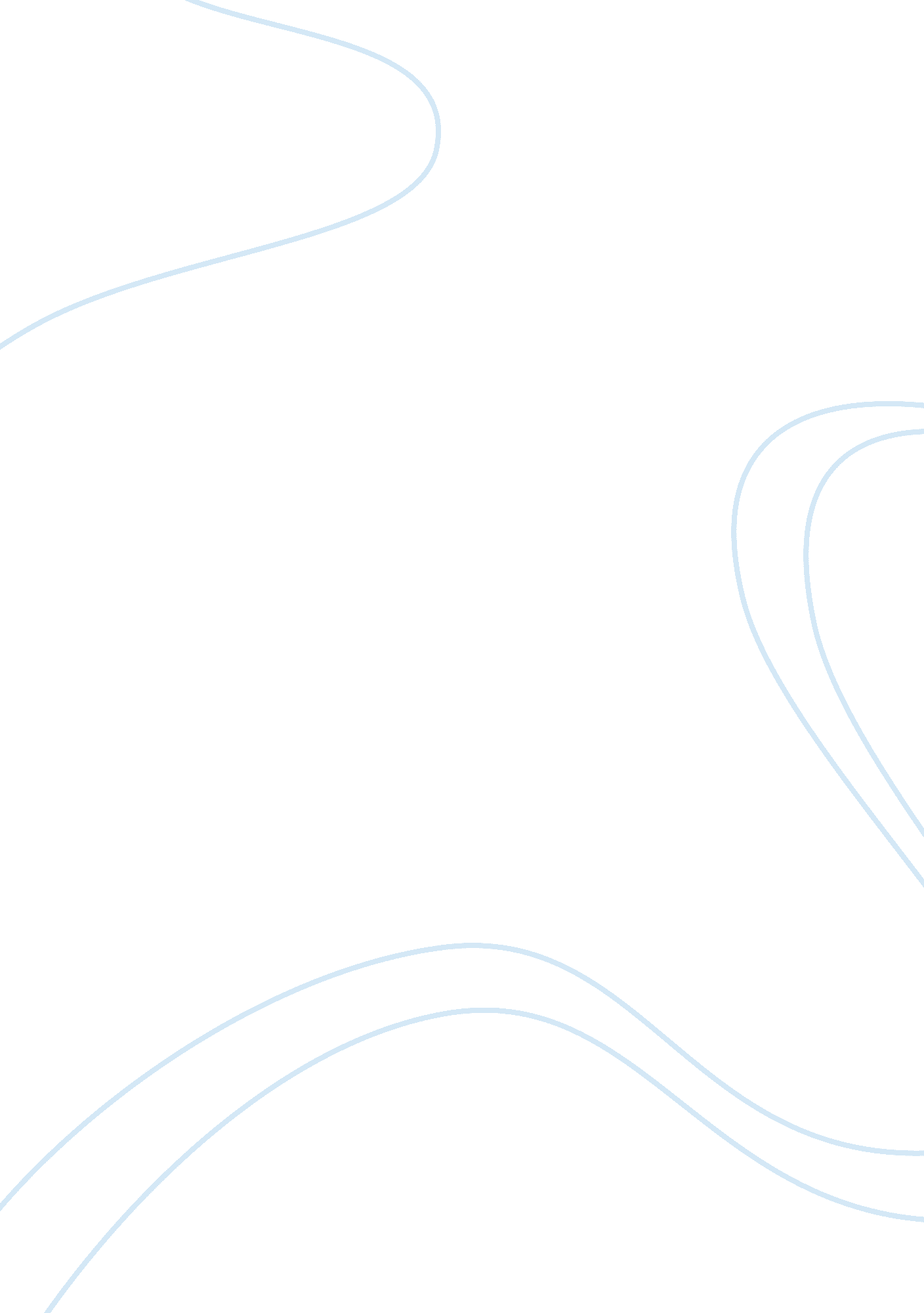 Project planning templates essay sample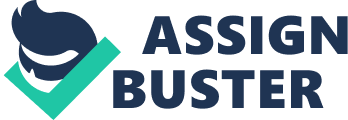 Max Lionel realty (MLR), in order to build customer good will and satisfy its legal and ethical obligations, has decided to implement a program to: Inform agent of legal and ethical obligations ( particularly with respect to WHS and anti-discrimination legislation) and any standards or codes of conduct followed by the organization Promote high standards in professional conduct ( see Real Estate Institute of Victoria (REIV) codes of conduct and relevant legislation) Inform clients, tenants and potential tenants of MLR’s commitments Achieve employee and client buy-in for initiative. Background and strategic context 
Max Lionel Realty (MLR) use Agents, Clients and tenants as a key strategy plans to do a project. Agents: work as middlemen between vendors and buyers. These individuals find employment in myriad industries for large and small businesses, depending on their area of specialization. Agents work in countries throughout the world and may seek work from a number of employers simultaneously if their field of specialization provides the opportunity to do so. These expert purchasers and vendors provide a valuable service to their clients. Clients: the customer who needs more information with the products that they wish to know before they offer wanted. They need Agents who can do and give the detail for them to be more comfortable such as fill up information detail and address, delivery, responsible the product quality and also promise of warranty of their products. Tenants: a person or organization that uses a building or land and pays rent to its owner. In order, it needs agent supports and advertising for the customer who looking the property or rent. In these three key strategy plans are circling between Agents, Clients and Tenants that make the project successful in currency and in the future. Priority: Not Applicable 
Related Projects: 
Not Applicable 
Project client/ owner: 
Max Lionel 
Projects sponsor: 
Erwan TjanProjects manager: 
Vouch Leng LAY 
Projects status: 
Max is responsible for working with the Board of Directors to oversee the business, set overall strategic directions, manage risk and authorize large financial transaction. Six to eight team members (two to four candidates plus four virtual team members) who must be utilized and budgeted for. Operation General Manager (the assessor) will determine Composition of project team. The structure of the work should include roles for project sponsor, technical experts, quality assurance of deliverables, project manager (yourself initially and, after provisional approval, as negotiated with your team), and roles and responsibilities for each team member to achieve the deliverables according to standards, ets. All reasonable resources (e. g. access to a room, computers, software and templates) will be provided. Paper and telecommunications costs, for example, to be covered by candidates. All resources must be cost and included in your budget. Budget: $15, 000. Your Operation General Manager (the assessor) will suggest project deliverables, for example, presentations, information sessions, posters, promotional materials, etc. You may determine your own specific deliverables so long as they are agreed to with stakeholders, meet project objectives, and adhere to budgetary constraints. Project timeframe to be determined by Operations General Manager (the assessor as project sponsor). Projects should include design, development, implementation and evaluation stages (with periodic quality review). Projects status reports are due at 25%, 50% and 75% of allotted timeframe. Project must be coordinated with other organizational projects, operation, etc. Special Provisions: Procurements policy and procedures 
Work Health and Safety (WHS) Policy 
Anti-discrimination policy 
Project approvals Add any signatures that are required for approval to proceed to the next phase. VOUCH LENG LAY ERWAN TJAN Project Manager Project Sponsor MAX LIONEL Project Client/OwnerOther 
Project Title: Max Lionel realty Project Client: Max Lionel Date: 31st DecemberVersion: 1. 0. 1 Project Sponsor: Erwan TjanProject Manager: 
Vouch Leng LAY File Name: Max Lionel realty Project Page 5 of 40 Project scope document This template is a tool that can be used with key stakeholders to clearly define the logical boundaries of the project. Ensure that you note any requirements that are out of scope to achieve absolute clarity about what is and is not covered by this project, and to avoid the potential for problems later on. In Scope Out of scope (exclusions) Assumptions Constraints These are items that you are definitely going to deliver/manage. Inform agent of legal and ethical obligations ( particularly with respect to WHS and anti-discrimination legislation) and any standards or codes of conduct followed by the organization Promote high standards in professional conduct ( see Real Estate Institute of Victoria (REIV) codes of conduct and relevant legislation) Inform clients, tenants and potential tenants of MLR’s commitments Achieve employee and client buy-in for initiative. No training Over/less out from profits (tip, bonus, etc.) Tax invoice These are items that you are not responsible for – the assumption is that someone else will do them. Exclusions are things that don’t form part of your project, but could influence whether or not you can successfully achieve your objective. Six to eight team member Full equipment such as computer, printer, fax, telephone and internet. Deadline finish a project Play the role 
Knowledge about the project that is taken as being true or correct for the purposes of project planning. Assumptions are circumstances and events that need to occur for the project to be successful but are outside the total control of the project team. Working standard per day/8hr $15, 000. 00 Human resource 
Limited 3 months for this project 
Limit time finish project 25% per week or two weeks. These could include any restrictions to the start/finish date, time, deliverable or milestone dates, budget limitations, resourcing limits, vendor restraints, etc. Project Title: Max Lionel Realty Project Client: Max Lionel Date: 31st DecemberVersion: 1. 0. 1 Project Sponsor: Erwan TjanProject Manager: Vouch Leng LAY File Name: Max Lionel realty Project Page 7 of 40 Stakeholder analysis Use this template to identify areas, groups or individuals who may participate in, or are affected by, the project. Include everyone who has a vested interest. A useful question to ask is: ‘ What will make this project a success for you?’ Name Work area Stakeholder type (client, end-user) Impact on/by project, requirements, success criteria Riz MehraChief Financial Officer Clients Make him easier in viewing budget variation of financial. And make company faster collect date budget. Riz MehraChief Financial Officer Clients Make him easier in viewing budget variation of financial. And make company faster collect date budget. Kim Sweeney Operation General Manager Clients Give her more idea to company and customer which can find a good solution in any situation. Les GoodaleHuman Resources Manager Clients Feel confident to connect Operation General Manager to give a good warranty of product. Sam Lee Manager Residential Realty Clients Make his ability more high and feel confident after guild the client with their property in good. Pat MisfudManager Commercial Realty Clients Give his a good idea logical with good advertising on TV or website which can lead the rate more high and famous. Peter MichellManager Investments Clients A good spy, can keep do research easily and bring a lot of profit which know when they going to cut down useless product budget. LengProjects manager end-user Will have a good time for relax and organize the strategy plan for new product and increase high success. Erwan TjanProjects sponsor end-user Give him more time enjoy work which Good providing the fund and has the ultimate authority over the project. Max Lionel Position end-user Have more people trust and income increase. Project Title: Max Lionel Realty Project Client: Max Lionel Date: 31st DecemberVersion: 1. 0. 1 Project Sponsor: Erwan TjanProject Manager: Vouch Leng LAY File Name: Max Lionel realty Project Page 9 of 40 Communication plan (example)What Who Purpose When/frequency Type/methods Initiation meeting Riz MehraKim Sweeney 
Les GoodaleSam Lee 
Pat MisfudPeter MichellLengErwan TjanGather information for initiation plan. 29th November. Meeting Distribute project initiation plan Riz MehraKim Sweeney 
Les GoodaleSam Lee 
Pat MisfudPeter MichellLengErwan TjanDistribute plan to alert stakeholders of project scope and to gain buy in. 29th November 30th NoverberProject snapshot distributed via hardcopy or electronically. May be posted on project website. Project kick-off Riz MehraKim Sweeney 
Les GoodaleSam Lee 
Pat MisfudPeter MichellLengErwan TjanCommunicate plan and stakeholder roles/responsibilities. Encourage communication among stakeholder. 1st October to 31st December meeting Status report Riz MehraKim Sweeney Les GoodaleSam Lee 
Pat MisfudPeter MichellLengErwan TjanUpdate stakeholder on progress of the project. Every two week one time On Wednesday Afternoon 3: 00pm-4: 00pm 
Distribute status report electronically and post via website. Team meeting Six to eight member in big meeting 
Two to four member in individual meeting To review detailed plans (tasks, assignments, and action items). One time per week, on Monday morning 10: 00am-11: 00am Two times per week on Tuesday and Friday 1: 00pm-1: 30pm Meeting; detailed plan. Sponsor meeting LengErwan TjanUpdate sponsor/s on status and discuss critical issues. Seek approval for changes to project plan. Every 15th of the month, two hours meeting (1: 00pm-3: 00pm) meeting Project Title: Max Lionel Realty Project Client: Max Lionel Date: 31st DecemberVersion: 1. 0. 1 Project Sponsor: Erwan TjanProject Manager: Vouch Leng LAY 
File Name: Max Lionel realty Project Page 13 of 40 
Roles and responsibilities It is important to identify who the major players are on the project. List the major project roles, responsibilities and the actual people involved. Add in any additional roles as required. Role Name/s Responsibilities Signature/s(if required) Project client/owner 
The person who requires the project to be undertaken. Max Lionel responsible for working with the Board of Directors to oversee the business, set overall strategic directions, manage risk and authorize large financial transaction Project client/owner The person who requires the project to be undertaken. Project sponsor/project director/ project board 
Senior management of the project. Accountable for the success of the project. Has the authority to commit resources Erwan Tjanproviding the fund and has the ultimate authority over the project. Project sponsor/project director/ project board Senior management of the project. Accountable for the success of the project. Has the authority to commit resources Project manager Person responsible for running the project on a day-to-day basis within defined authorities for cost and schedule as agreed with the project sponsor/board. Vouch Leng LAY organize the strategy plan for new product and increase high success Project manager Person responsible for running the project on a day-to-day basis within defined authorities for cost and schedule as agreed with the project sponsor/board. Manager of the project manager The operational/line manager who the project manager reports to on a day-to-day basis. Erwan Tjanorganize the strategy plan for new product and 
increase high success Manager of the project manager The operational/line manager who the project manager reports to on a day-to-day basis. Project team members 
Staff who will be working on the project JasmitRoberJonhtang Provide to work as teams in this project as the project manager give. Need meeting and discuss the detail when the project running. Project team members Staff who will be working on the project Steering committee/ working party 
To provide advice and recommendations. Riz MehraKim Sweeney 
Les GoodaleSam Lee 
Pat MisfudPeter MichellLengErwan TjanTo responsibilities all problem and solution from company and staff. Recognize all project make sure that will be success in future. Steering committee/ working party To provide advice and recommendations. Project Title: Max Lionel Realty Project Client: Max Lionel Date: 31st DecemberVersion: 1. 0. 1 Project Sponsor: 
Erwan TjanProject Manager: 
Vouch Leng LAY 
File Name: Max Lionel realty Project Page 16 of 40 
Project snapshot The project snapshot summarises the purpose, deliverables, stakeholders, resources, risks, interdependencies and success criteria of the project. Project snapshot 
Name of project: Max Lionel 
Project purpose: finish the project in 3 months to success in the future. Deliverables with timeframes 
1st October ( $2, 500. 00) 
1st November ($10, 000. 00) 
1st December ($2, 500. 00) Stakeholders 
Riz MehraKim Sweeney 
Les GoodaleSam Lee 
Pat MisfudPeter MichellLengErwan TjanResources 
Max is responsible for working with the Board of Directors to oversee the 
business, set overall strategic directions, manage risk and authorize large financial transaction Risks Working standard per day/8hr might be over extra work Since start the project due to 3 months to the risks might be delay. All team members will meeting in which every schedule put on the board might one of membered sick. The project maximum is $15, 000. 00 as planning for the budget might over budget. Interdependencies Not Applicable 
Success Criteria 
Inform agent of legal and ethical obligations ( particularly with respect to WHS and anti-discrimination legislation) and any standards or codes of conduct followed by the organization Promote high standards in professional conduct ( see Real Estate Institute of Victoria (REIV) codes of conduct and relevant legislation) Inform clients, tenants and potential tenants of MLR’s commitments Achieve employee and client buy-in for initiative. Project Title: Max Lionel Realty Project Client: Max Lionel Date: 31st DecemberVersion: 1. 0. 1 Project Sponsor: 
Erwan TjanProject Manager: 
Vouch Leng LAY 
File Name: Max Lionel realty Project Page 18 of 40 
1. 2 – PlanningWork breakdown structure A work breakdown structure (WBS) in project management is a tool used to define and group the project’s discrete work elements (or tasks) in a way that helps organise and define the total work scope of the project. The WBS is a dynamic tool and can be revised and updated as needed by the project manager. Level 1 Level 2 Level 3 Inform agent of legal and ethical obligations 
agent of legal 
ethical obligations 
extra a new plan 
give new idea for team 
Promote high standards in professional conduct marketing investment 
advertising new products 
Spy the promotion and population use. 
Discover customer wanted 
Inform clients, tenants and potential tenants of MLR’s commitments. High standard warranty Prevent clients private information Find out quality and guaranty in long period activity. Record customer request if they want keep in private. Achieve employee and client buy-in for initiative Give the deadline promise. Responsible for client as fast as possible. Team work running for customer before time running out. Give client more trust with company and give them fast service. Project Title: Max Lionel Realty Project Client: Max Lionel Date: 31st DecemberVersion: 1. 0. 1 Project Sponsor: Erwan TjanProject Manager: 
Vouch Leng LAY 
File Name: Max Lionel realty Project Page 20 of 40 
Project planthe project plan is the basis for monitoring and controlling the project. All project information is consolidated to date, forming the basis for monitoring and controlling once implementation of the project commences. Project title: Max Lionel realty Project purposeMax Lionel realty (MLR), in order to build customer good will and satisfy its legal and ethical obligations , has decided to implement a program to: Inform agent of legal and ethical obligations ( particularly with respect to WHS and anti-discrimination legislation) and any standards or codes of conduct followed by the organization Promote high standards in professional conduct ( see Real Estate Institute of Victoria (REIV) codes of conduct and relevant legislation) Inform clients, tenants and potential tenants of MLR’s commitments Achieve employee and client buy-in for initiative. Background and strategic contextMax Lionel Realty (MLR) use Agents, Clients and tenants as a key strategy plans to do a project. Agents: work as middlemen between vendors and buyers. These individuals find employment in myriad industries for large and small businesses, depending on their area of specialization. Agents work in countries throughout the world and may seek work from a number of employers simultaneously if their field of specialization provides the opportunity to do so. These expert purchasers and vendors provide a valuable service to their clients. Clients: the customer who needs more information with the products that they wish to know before they offer wanted. They need Agents who can do and give the detail for them to be more comfortable such as fill up information detail and address, delivery, responsible the product quality and also promise of warranty of their products. Tenants: a person or organization that uses a building or land and pays rent to its owner. In order, it needs agent supports and advertising for the customer who looking the property or rent. In these three key strategy plans are circling between Agents, Clients and Tenants that make the project successful in currency and in the future. Other related projectsNot Applicable Project objectiveClearly communicate legal obligations and REIV obligations Contain as content or support company strategic directions 
No grammar or spelling errors 
Professional but friendly language 
Fair and flexible delivery for intended audience 
Meet audience requirements and sensitive to information needs, cultural diversity. Scope including key deliverablesIn scope 
Inform agent of legal and ethical obligations ( particularly with respect to WHS and anti-discrimination legislation) and any standards or codes of conduct followed by the organization Promote high standards in professional conduct ( see Real Estate Institute of Victoria (REIV) codes of conduct and relevant legislation) Inform clients, tenants and potential tenants of MLR’s commitments Achieve employee and client buy-in for initiative. Out of scope 
No training 
Over/less out from profits (tip, bonus, etc.) 
Tax invoice 
AssumptionsSix to eight team member 
Full equipment such as computer, printer, fax, telephone and internet. Deadline finish a project 
Play the role 
ConstraintsWorking standard per day/8hr 
$15, 000. 00 
Human resource 
Limited 3 months for this project 
Limit time finish project 25% per week or two weeks 
Deliverables$15, 000. 00 
Governance 
Project client/ownerMax Lionel 
Project sponsorErwan TjanProject ManagerVouch Leng LAY 
Manager of the project managerErwan TjanProject team membersJasmitRoberJonhtang Key stakeholdersFrom project proposal – update if required. Include a more detailed stakeholder analysis in the Appendices, if required. ScheduleUsing the information you generated in the work breakdown structure, update the schedule. Include a Gantt chart or additional planning information in the Appendices. Item Milestone date Responsibility extra new plan 
Give new idea for team Every the end of month Project Manager Stakeholder 
Spy the promotion and population use. 
Discover customer wanted Every 15th of month Manager Investments Peter MichellFind out quality and guaranty in long period activity. Record customer request if they want keep in private. Every the end of month Sam Lee Manager Residential Realty Les GoodaleHuman Resources Manager 
Team work running for customer before time running out. 
Give client more trust with company and give them fast service. Before deadline 24h Project team member JasmitRoberJonhTang 
Resource and cost planResource planning is where you determine what resources (people, equipment and materials) and what quantities of each should be used to perform activities. Once the resources have been determined, estimate the project costs. Include a more detailed resource and cost plan in the appendices if required. Deliverable/milestone/phase Resource Cost extra new plan Give new idea for team More detail and material sample before running project $2, 500. 00 Spy the promotion and population use. 
Discover customer wanted Extra free valuable products $5, 000. 00 Find out quality and guaranty in long period activity. 
Record customer request if they want keep in private. Import material for warranty $2, 500. 00 Team work running for customer before time running out. 
Give client more trust with company and give them fast service. Extra bonus for service customer success $25, 000. 00 Project risk assessmentFrom project proposal – update if required. Include a more detailed risk management plan in the appendices. Risk Level (high/medium/low) Management strategy Working standard per day/8hr might be over extra work Medium Recognize plan well before run project that may be able to cut down the level of extra work. Since start the project due to 3 months to the risks might be delay. Low Rarely late if the project not change in the half way. All team members will meeting in which every schedule put on the board might one of membered sick. medium Give more time for relaxing and do body health care activity. The project maximum is $15, 000. 00 as planning for the budget might over budget. high Cut down buy the material which not really useful, reuse for green energy if possible. The machine might be broke down ( PC, printer, telephone) high Might do have protect virus from PC, and care with other machine after use. Electric power shut down low Cut down electric power where have enough lighting. Quality management planInclude a high level quality management plan here. Include a more detailed quality management plan in the appendices if required. Item from WBS Agreed quality standard Recovery procedure Communications and reportingInclude a high level communications plan here. Include a more detailed communications management plan in the appendices if required. Stakeholder Information required When required Format ControlsOutline how you are going to track, monitor and report on the project. For example: status reports 
Effective project tracking starts with the definition of the tasks in the work breakdown structure. Each task must be defined as a deliverable with a measurable end result. If the tasks are defined vaguely and we have to make subjective judgments about progress and completion, tracking will be ineffective. For each task, the project team members estimate the number of work hours that are required to complete work on the deliverable. Only with an estimate of hours can we accurately track progress. The project manager sets up a tracking procedure where each team member reports how much work they have completed on each task and more importantly, how much work remains to finish the task and complete the deliverable. The project manager also establishes a frequency of status reporting and weekly is best. Team members report their progress on the task assignments on a weekly basis with particular emphasis on estimating the number of hours of work to complete their task. The project manager gathers the team member status reports and enters them into the project management scheduling system, which automatically compares the progress to date with the planned progress to that date. The project manager assesses all of the variances between plan and actual results. The project manager communicates with each team member who has variances on their tasks to discuss the causes and what they can collectively do to correct adverse variances. The project manager reports on variances and provides alternatives for corrective action to bring actual performance into line with the baseline schedule and budget. exception reports Use the Exception Reporter class to implement automatic uncaught exception measurement if you’re not using Easy Tracker. This is the same class that Easy Tracker implements to handle its automatic exception reporting. Exception Reporter can serve as the default uncaught exception handler for either a specific thread or all threads in your app. After sending an exception to Google Analytics, the Exception Reporter class can optionally pass the exception on to an uncaught exception handler you provide. issues/risk log Tracking project issues and risks can be done in a variety of methods. They can be tracked on paper, or using a spreadsheet, or using more sophisticated project management software. Our product, Cobalt Project Manager provides the ability to track Issues and Risks and generate reports including Issue Logs and Risk Logs. By using online project management software to track project risks and issues, your entire project team can be provided with visibility into the project risks and issues at any time. variance requests. Integrating variance tracking into your project management is fairly straightforward, but it requires a systematic approach. After you have your project assignment, work with your sponsor to establish the scope, budget, and schedule. Then work with your team to create a robust change management plan, which identifies variance thresholds and describes how to deal with variances if they exceed threshold values. After you develop the WBS and define the detailed project schedule, you can establish the project schedule and budget. After all the components are in place, you’re ready to start tracking variances and put your change management plans into practice. Appendicesstakeholder needs analysis work breakdown structure 
Gantt chart 
activities schedule 
budget/cash flow 
human resource planning schedule 
roles and responsibilities 
procurement schedule 
combined resources and cost schedule 
risk management plan 
quality management plan 
Communications management plan. 
Future related projectsNot Applicable 
Project approvalsAdd any signatures that are required for approval to precede to the next phase. Vouch Leng LAY Erwan Tjan Project ManagerProject Sponsor Max Lionel Project Client/OwnerOther 
Project Title: Max Lionel Realty Project Client: Max Lionel Date: 31st DecemberVersion: 1. 0. 1 Project Sponsor: 
Erwan TjanProject Manager: 
Vouch Leng LAY File Name: Max Lionel realty Project Page 30 of 40 Gantt chartTo use a Gantt chart, list the activities and tasks in column A, select an appropriate time interval (days, weeks or months), allocate the dates to columns B onwards and plot the expected time duration (total time from start to completion) under the appropriate column by selecting shading from the cells. When you wish to provide a status report, simply colour or shade in black those items that are completed or estimate the percentage complete. This will give you an immediate visual representation as to whether or not you are on schedule. You can add extra columns for assignment of responsibilities, etc. For small projects, a Gantt chart can be created as a spread sheet. Project Manager 
Stakeholder $1, 500. 00 40hrs 15th October 30th October 1st November Might be change the budget Give new idea for team Project Manager 
Stakeholder $1, 000. 00 60hrs 2nd October 20th November 15th December Could be renew the old plan Spy the promotion and population use. Stakeholder $2, 500. 00 30hrs 1st October 20th December 25th December The budget might change many time Discover customer wanted Team member Stakeholder $2, 500. 00 30hrs 15th October 25th December 29th December Might be receive complaining Find out quality and guaranty in long period activity. Team member $2, 000. 00 50hrs 1st October 23th December 29th December The budget might risk Record customer request if they want keep in private. Team member Stakeholder $500. 00 20hrs 10th October 28th December 29th December Solution might more difficult Team work for customer before time running out. Team member Stakeholder $1, 500. 00 10hrs 15th November 30th November 15th December Might not enough detail data to do fast Give client more trust with company and give them fast service. Project Manager Stakeholder Team member 
$1, 000. 00 30hrs 15th October 15th December 20th December Might risk the time working Project Title: v Project Client: Max Lionel Date: 31st DecemberVersion: 1. 0. 1 Project Sponsor: Erwan TjanProject Manager: Vouch Leng LAY File Name: Max Lionel realty Project Page 34 of 40 Budget The project budget is a prediction of the costs associated with a particular project. These costs include labour, materials, and other resources required 
to complete the project. Project Name: Max Lionel Income Inc. GST Ex. GST 
$15, 000. 00 $15, 000. 00 Total income Expense Inc. GST Ex. GST 
PC damage $1, 000. 00 Electric and internet $1, 250. 00 Material paper, ink, etc. $250. 00 Over time working $2, 500. 00 Promotion $3, 500. 00 TV advertising $2, 500. 00 Board advertising $2, 500. 00 Subtotal $13, 500. 00 Contingency (+10%) $1, 500. 00 TOTAL $15, 000. 00 Project Title: Max Lionel Realty Project Client: Max Lionel Date: 31st DecemberVersion: 1. 0. 1 Project Sponsor: Erwan TjanProject Manager: 
Vouch Leng LAY 
File Name: Max Lionel realty Project Page 36 of 40 
Risk register This template is used to record identified risks associated with your project, analyse the impact and determine resultant action to be taken. Risk Likelihood(H/M/L) Impact(H/M/L) Risk response (contingency strategies) Responsible Working standard per day/8hr might be over extra work H H Cut down extra over late working Sponsor Manager Since start the project due to 3 months to the risks might be delay. M H Extra more detail and research clearly to do this project Stakeholder team member All team members will meeting in which every schedule put on the board might one of membered sick. M L Cut down time meeting if the detail not important Sponsor manager Stakeholder 
Team member 
The project maximum is $15, 000. 00 as planning for the budget might over budget. H H Deducted the spending budget which not helpful for the project Sponsor manager Stakeholder 
Team member 
The machine might be broke down ( PC, printer, telephone) H L Look and turn off after finish use Sponsor manager Stakeholder 
Team member 
Electric power shut down M M Turn off if not necessary. Sponsor manager Stakeholder 
Team member 
Project Title: Max Lionel Realty Project Client: Max Lionel Date: 31st DecemberVersion: 1. 0. 1 Project Sponsor: 
Erwan TjanProject Manager: 
Vouch Leng LAY 
File Name: Max Lionel realty Project Page 38 of 40 
Risk assessment form Identified risks are logged on a risk form and a copy is forwarded to the project manager. Project details 
Project Name: Project NameMax Lionel 
Project Manager: Vouch leng LAY 
Risk details 
Risk ID: Number 4 
Raised by: Team member 
Date raised: 21st November 
Description of risk: the risk of budget is the part of serious issues when running the project. It could be give back negative profit and close down if the project is fail. Likelihood of risk: the risk might be high for over budget which spend for any situation might happen in the middle of the project running. Impact of risk: the impact will be high as likelihood, the profit will be low. Cut down the budget spending which not helpful from this project. Risk mitigation Preventative actions recommended: reduce using any material which can cut down expend over budget and over working time. Contingency actions recommended: the sponsor manager and stakeholder might find solution about the project which can reduce some part not important to cut down expend the budget. 